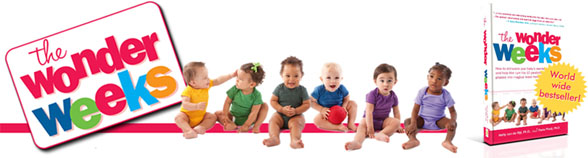 Press release – Look Who’s Leaping Now! – the World Wide Bestseller that can really help you and me, mom!Dear mommy,I know I’ve been crying a lot. Yes, I was Cranky and Clingy too. But the thing is, it’s not something you did or didn’t do. I know you keep wondering what on earth you did wrong, but honestly, you can’t blame yourselve. It’s me. I’m going through a Wonder Week. You’ve been through them too when you were a baby, you just didn’t realise it at the moment and I guess you forgot all about it. That’s a good thing, because going through a Wonder Week is really difficult, I can tell you, having been in a couple of them before. If I could tell you about every Wonder Week, I would. But the strage thing is, they just happen to me. It’s like one day I wake up, and everything is different. I thought it was me, and I don’t know what to do. Than I heared about the phenomenon The Wonder Weeks. It turnes out babies go through ten timed mental leaps and with every mental leap it feels like I can enter a new part of my brain. Scarry, I can tell you. The good news is that Dr. Frans’ research shows when these develomental mental leaps are, but even more important, how you can help me to get through them.So mom, please read into this for me and help me through my next leap. This will be in two weeks, when I start to understand ‘relationships’. For example the relation in terms on distances. Dr. Frans says I will than, for the first time, understand that something or someone can get closer or further. I have absolutely no idea of what he is talking about. I mean, what is ‘distance????’. Dr. Frans also says that it can be scary for me to understand distances. He says I will start to cry because I will, for the first time, understand that you can leave the room. That you are able to create a bigger distance between us. There are good things too about the next leap, I heared. Dr. Frans says I will start to see and love details. Zippers and buttons and stuff. He says it will give me much pleasure to experince these details.Well mom, I guess we can figure it out together right, with a bit of help from Dr. Frans? I know this stuff about leaps might be totally new for you, but you can check it out at www.thewonderweeks.com.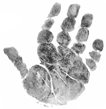 Gotta go now mom. Sorry for my English, I’m still trying to master the language ;-) Love and kisses,Your BabyPS: If you want to know more you can go ahead and contact Angelotte@thewonderweeks.com. Or you can even call her on her cell: +31624292474. She’s part of the Wonder Weeks team, pretty nice WAHM’ers (Working At Home Moms). Back in Holland, where they live, they are quite famous, being bloggers and even having there own TV show about leaps. Cool right? If you would like to write something about the leaps and/or The Wonder Weeks you can, because Dr. Frans told me he would love to send you an eBook copy of this amazing book for a review.